ПРЕДИСЛОВИЕМеждународный союз электросвязи (МСЭ) является специализированным учреждением Организации Объединенных Наций в области электросвязи и информационно-коммуникационных технологий (ИКТ). Сектор стандартизации электросвязи МСЭ (МСЭ-Т) – постоянный орган МСЭ. МСЭ-Т отвечает за изучение технических, эксплуатационных и тарифных вопросов и за выпуск Рекомендаций по ним с целью стандартизации электросвязи на всемирной основе.На Всемирной ассамблее по стандартизации электросвязи (ВАСЭ), которая проводится каждые четыре года, определяются темы для изучения исследовательскими комиссиями МСЭ-Т, которые, в свою очередь, вырабатывают Рекомендации по этим темам. Утверждение рекомендаций МСЭ-Т осуществляется в соответствии с процедурой, изложенной в Резолюции 1 ВАСЭ.В некоторых областях информационных технологий, которые входят в компетенцию МСЭ-Т, необходимые стандарты разрабатываются на основе сотрудничества с ИСО и МЭК.  ITU  2016Все права сохранены. Ни одна из частей данной публикации не может быть воспроизведена с помощью каких бы то ни было средств без предварительного письменного разрешения МСЭ.РЕЗОЛЮЦИя 89  (Хаммамет, 2016 г.)Содействие использованию информационно-коммуникационных технологий для сокращения разрыва в охвате финансовыми услугами(Хаммамет, 2016 г.)Всемирная ассамблея по стандартизации электросвязи (Хаммамет, 2016 г.), напоминая,a)	что охват финансовыми услугами является одним из ключевых факторов сокращения масштабов нищеты и повышения благосостояния – около двух миллиардов человек в мире не имеют доступа к официальным финансовым услугам и более 50 процентов взрослого населения в беднейших домашних хозяйствах не имеют банковского счета;b)	что согласно исследованию, проведенному на базе глобального финансового индекса Всемирного банка, больше половины взрослого населения в 40 процентах беднейших домашних хозяйств в развивающихся странах1 все еще не имели в 2014 году счетов в банке, и к тому же гендерный разрыв во владении банковскими счетами сузился незначительно: в 2011 году счет имели 47 процентов женщин и 54 процента мужчин; в 2014 году счет имели 58 процентов женщин, по сравнению с 65 процентами мужчин, при этом на региональном уровне самый значительный гендерный разрыв наблюдается в Южной Азии, где счет имеют 37 процентов женщин, по сравнению с 55 процентами мужчин;c)	что один из путей сокращения разрыва в охвате финансовыми услугами заключается в использовании информационно-коммуникационных технологий (ИКТ), в частности, технологий на основе мобильных телефонов; в настоящее время единственным регионом, где, как сообщают, в среднем более 10 процентов взрослого населения имеют мобильный счет, является регион Африки к югу от Сахары; d)	Резолюцию 55 (Пересм. Хаммамет, 2016 г.) настоящей Ассамблеи о включении принципа равноправия полов в основные направления деятельности Сектора стандартизации электросвязи МСЭ (МСЭ-Т);e)	что цели Союза включают содействие развитию сотрудничества между его членами для обеспечения возможностей гармоничного развития электросвязи, обмена передовым опытом и предоставления услуг по наименее возможной стоимости;f)	Резолюцию 1353 (Женева, 2012 г.) Совета МСЭ, в которой признается, что электросвязь и ИКТ являются существенными компонентами для развитых и развивающихся стран с точки зрения обеспечения устойчивого развития, и в которой поручается Генеральному секретарю, во взаимодействии с Директорами Бюро, определить новые виды деятельности, которые должен осуществлять МСЭ для содействия развивающимся странам в достижении устойчивого развития благодаря электросвязи и ИКТ,признавая,a)	что 3-я Исследовательская комиссия МСЭ-Т занимается исследованием мобильных финансовых услуг посредством своей Группы Докладчика по мобильным финансовым услугам в сотрудничестве с соответствующими организациями по разработке стандартов (ОРС);b)	создание Консультативной группой по стандартизации электросвязи (КГСЭ) на ее собрании в Женеве 17–20 июня 2014 года Оперативной группы МСЭ-Т по цифровым финансовым услугам (ОГ-DFS), в мандате которой основное внимание уделяется инновациям в сфере платежей и предоставлению финансовых услуг посредством мобильных технологий как в развитых, так и в развивающихся странах;c)	работу, проделанную 2-й Исследовательской комиссией МСЭ-T в области финансовых операций с использованием средств электросвязи во время последнего исследовательского периода,учитывая,a)	что проблема доступа к финансовым услугам является одной из глобальных проблем и требует сотрудничества в глобальном масштабе;b)	резолюцию 70/1 Генеральной Ассамблеи Организации Объединенных Наций от 25 сентября 2015 года о преобразовании нашего мира: повестка дня в области устойчивого развития на период до 2030 года, в которой признается, что она основывается на целях в области развития, сформулированных в Декларации тысячелетия, и предпринимается попытка завершить все, что не удалось сделать в период их достижения, а также подчеркивается важность выполнения этой новой масштабной повестки дня, которая имеет в своей основе искоренение нищеты и которая направлена на содействие реализации экономических, социальных и экологических аспектов устойчивого развития;c)	что эта новая Повестка дня, в частности, предусматривает принятие и реализацию политики, направленной на расширение охвата финансовыми услугами, и поэтому включает проблему охвата финансовыми услугами в некоторые цели, связанные с Целями устойчивого развития, и средства их реализации;d)	необходимость для регуляторных органов секторов электросвязи и финансовых услуг сотрудничать друг с другом и, в частности, со своими министерствами финансов и другими заинтересованными сторонами и обмениваться передовым опытом, поскольку цифровые финансовые услуги охватывают области, относящиеся к компетенции всех сторон,отмечаяa)	цель обеспечения к 2020 году всеобщего доступа к финансовым услугам, установленную Всемирным банком, и что эта цель будет достигнута на глобальном уровне путем предоставления доступа к текущему счету или электронному средству, позволяющему людям хранить деньги, направлять и принимать платежи, в качестве основного структурного элемента управления их финансовыми операциями;b)	что Группа Всемирного банка взяла на себя обязательство обеспечить для одного миллиарда человек возможность доступа к текущим счетам путем реализации целевых мер;c)	что функциональная совместимость является, в частности, важным элементом для обеспечения возможности удобного, приемлемого в ценовом отношении, быстрого, бесперебойного и безопасного осуществления электронных платежей через текущий счет; действительно, необходимость обеспечения функциональной совместимости была также одним из выводов Комитета по платежам и рыночным инфраструктурам (CPMI) − Целевой группы по платежным аспектам охвата финансовыми услугами (PAFI) Группы всемирного банка, которые определили необходимые улучшения в существующих платежных системах и услугах для обеспечения еще большего охвата финансовыми услугами, признавая тот факт, что внедрение существующих стандартов и передового опыта должно являться одним из приоритетов;d)	что несмотря на громадный успех мобильных финансовых услуг в таких странах, как Кения, Танзания, Парагвай и Уганда, во многих других странах с формирующейся экономикой цифровые финансовые услуги не имели такого же успеха и масштаба использования, и поэтому деятельность по развертыванию стандартов и систем для оказания поддержки цифровым финансовым услугам необходимо будет продолжить и ускорить;e)	важность обеспечения ценовой доступности цифровых финансовых услуг, особенно для лиц в домашних хозяйствах с низким уровнем дохода, для достижения охвата финансовыми услугами;f)	работу ОГ-DFS, результаты которой должны быть представлены КГСЭ в 2017 году;g)	возросший интерес к использованию мобильных финансовых услуг в развивающихся странах,решает1	продолжать выполнение и обеспечить дальнейшее развитие программы работы МСЭ-Т, включая текущую работу 2-й и 3-й Исследовательских комиссий, чтобы вносить вклад в осуществляемую на глобальном уровне более широкую деятельность по стимулированию охвата финансовыми услугами, как часть процессов в рамках Организации Объединенных Наций;2	провести исследования и разработать стандарты и руководящие указания в областях функциональной совместимости, цифровизации платежей, защиты потребителей, качества обслуживания, больших данных и безопасности операций цифровых финансовых услуг, где такие исследования, стандарты и руководящие указания не дублируют усилия, предпринимаемые в других учреждениях, и относятся к мандату Союза;3	содействовать установлению сотрудничества между регуляторными органами в области электросвязи и регуляторными органами в сфере финансовых услуг, чтобы разрабатывать и внедрять стандарты и руководящие указания;4	поощрять использование инновационных инструментов и технологий, в зависимости от ситуации, чтобы ускорить охват финансовыми услугами,поручает Директору Бюро стандартизации электросвязи в сотрудничестве с Директорами других Бюро1	представлять ежегодный отчет Совету о ходе работы по применению настоящей Резолюции и представить отчет Всемирной ассамблее по стандартизации электросвязи 2020 года;2	содействовать в разработке отчетов и примеров передового опыта в области охвата цифровыми финансовыми услугами, учитывая соответствующие исследования, при условии, что они прямо относятся к мандату Союза и не дублируют работу, относящуюся в сфере ответственности других ОРС и учреждений;3	создать платформу или, если это возможно, присоединиться к уже существующим платформам для взаимного обучения, ведения диалога и обмена опытом в области цифровых финансовых услуг между странами и регионами, регуляторными органами из секторов электросвязи и финансовых услуг, экспертами отрасли, а также международными и региональными организациями; 4	проводить семинары-практикумы и семинары для членов МСЭ в сотрудничестве с другими соответствующими ОРС и учреждениями, на которые возложена основная ответственность за разработку стандартов, внедрение и создание потенциала для финансовых услуг, чтобы повысить уровень осведомленности и определить конкретные потребности регуляторных органов и проблемы, связанные с расширением охвата финансовыми услугами,поручает соответствующим исследовательским комиссиям Сектора стандартизации электросвязи МСЭ1	организовать необходимую работу и исследования в целях расширения и ускорения работы в области цифровых финансовых услуг, начиная с их первого собрания в следующем исследовательском периоде; 2	осуществлять координацию деятельности и взаимодействие с другими соответствующими ОРС и учреждениями, на которые возложена основная ответственность за разработку и внедрение стандартов финансовых услуг и создание потенциала в этой области, а также с другими группами в МСЭ,предлагает Генеральному секретарюпродолжать сотрудничать и взаимодействовать с другими органами в рамках Организации Объединенных Наций и другими соответствующими объединениями при определении будущих международных усилий по эффективному решению проблемы охвата финансовыми услугами, предлагает Государствам-Членам, Членам Сектора и Ассоциированным членам1	продолжать активно содействовать работе исследовательских комиссий МСЭ-Т по вопросам, касающимся использования ИКТ для расширения охвата финансовыми услугами, в рамках мандата Союза; 2	содействовать интеграции политических принципов, относящихся к ИКТ, финансовым услугам и защите потребителей, для содействия использованию цифровых финансовых услуг с целью расширения охвата финансовыми услугами,предлагает Государствам-Членам1	разработать и внедрить национальные стратегии, чтобы решить проблему охвата финансовыми услугами в качестве первоочередной задачи и использовать ИКТ для обеспечения доступа к финансовым услугам для тех, кто не имеет банковского счета;2	провести реформы, при которых ИКТ будут использоваться для достижения гендерного равенства с учетом целей настоящей Резолюции;3	усилить, при необходимости, координацию деятельности между национальными регуляторными органами, чтобы устранить препятствия в доступе поставщиков услуг, не относящихся к банкам, к инфраструктуре платежной системы и препятствия в доступе поставщиков финансовых услуг к каналам связи, а также способствовать созданию условий для приемлемого в ценовом отношении и более безопасного перевода денежных средств, как в странах происхождения, так и странах-получателях этих средств, в том числе путем содействия созданию условий для развития конкурентных и прозрачных рыночных отношений.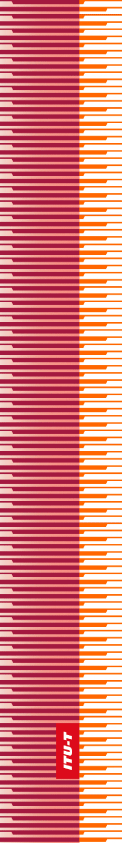 Международный союз электросвязиМеждународный союз электросвязиМеждународный союз электросвязиМСЭ-ТСЕКТОР СТАНДАРТИЗАЦИИ
ЭЛЕКТРОСВЯЗИ МСЭСЕКТОР СТАНДАРТИЗАЦИИ
ЭЛЕКТРОСВЯЗИ МСЭВСЕМИРНАЯ АССАМБЛЕЯ ПО СТАНДАРТИЗАЦИИ ЭЛЕКТРОСВЯЗИ 
Хаммамет, 25 октября – 3 ноября 2016 годаВСЕМИРНАЯ АССАМБЛЕЯ ПО СТАНДАРТИЗАЦИИ ЭЛЕКТРОСВЯЗИ 
Хаммамет, 25 октября – 3 ноября 2016 годаВСЕМИРНАЯ АССАМБЛЕЯ ПО СТАНДАРТИЗАЦИИ ЭЛЕКТРОСВЯЗИ 
Хаммамет, 25 октября – 3 ноября 2016 годаВСЕМИРНАЯ АССАМБЛЕЯ ПО СТАНДАРТИЗАЦИИ ЭЛЕКТРОСВЯЗИ 
Хаммамет, 25 октября – 3 ноября 2016 годаРезолюция 89 – Содействие использованию информационно-коммуникационных технологий для сокращения разрыва в охвате финансовыми услугамиРезолюция 89 – Содействие использованию информационно-коммуникационных технологий для сокращения разрыва в охвате финансовыми услугамиРезолюция 89 – Содействие использованию информационно-коммуникационных технологий для сокращения разрыва в охвате финансовыми услугамиРезолюция 89 – Содействие использованию информационно-коммуникационных технологий для сокращения разрыва в охвате финансовыми услугами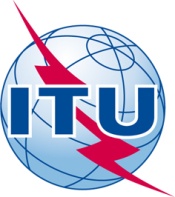 